   Teen Leadership 2019-2020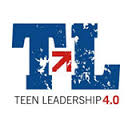 Analyze: Break down, identify parts and interpret information to reach conclusions. Apply – Use ideas and information in a new situationConstruct: Develop information in a diagrammatic or logical form. Demonstrate: Prove or make clear through practical evidence or explanation.Describe: Give a detailed account or picture of a situation, event, pattern or process. Design – Produce a plan or modelEvaluate: To assess and make judgments in relation to selected criteria. Explain: Give a detailed account including reasons or causes. Identify: Provide an answer from a number of possibilitiesInvestigate: Observe, study or examine in order to establish facts and reach new conclusions. Justify: Give valid reasons or evidence to support an answer or conclusion. Outline: Give a brief account.State: Give a specific name, value or other brief answer without explanation or calculation. Suggest: Propose a solution, hypothesis or other possible answer.Summarize: Abstract a general theme or major point(s). Criterion A: Knowing and UnderstandingThis criterion focuses on the key understandings of the program provided in the workbook and our class. Criterion A: Knowing and UnderstandingThis criterion focuses on the key understandings of the program provided in the workbook and our class.0The student does not reach a standard described by any of the descriptors. Basic1-2The Teen Leadership Student…states factual, procedural and conceptual knowledgeapplies  knowledge to investigate issues and suggest solutions to problems set in familiar situationapplies terminology to communicate understanding with limited successDeveloping3-4The Teen Leadership Student…outlines factual, procedural and conceptual knowledgeapplies knowledge to analyze issues and to solve problems set in familiar situations applies terminology to communicate understandingProficient 5-6The Teen Leadership Student…identifies factual, procedural and conceptual knowledgeapplies knowledge to analyze issues to solve problems set in familiar and unfamiliar situationsapplies terminology consistently to communicate understandingGoal7-8The Teen Leadership Student…explains factual, procedural and conceptual knowledgeapplies knowledge to analyze complex issues to solve complex problems set in familiar and unfamiliar situationsapplies terminology consistently and effectively to communicate understandingCriterion B: Thinking and PlanningThis criterion focuses on ideas, plans and actions developed and supported using the TL content and MLC courses.  This includes using the ACOVA Speech Planning SheetCriterion B: Thinking and PlanningThis criterion focuses on ideas, plans and actions developed and supported using the TL content and MLC courses.  This includes using the ACOVA Speech Planning Sheet0The student does not reach a standard described by any of the descriptors. Basic1-2The Teen Leadership Student…constructs and outlines a plan/idea to improve performance (ACOVA Planning)outlines the effectiveness of a  plan/idea  based on the outcomeDeveloping3-4The Teen Leadership Student…constructs and describes a  plan/idea to improve performance (ACOVA Planning)explains  the effectiveness of a  plan/idea  based on the outcomeProficient 5-6The Teen Leadership Student…designs and explains a  plan/idea  to improve performance (ACOVA Planning)analyzes the effectiveness of a  plan/idea  based on the outcomeGoal7-8The Teen Leadership Student…designs, explains and justifies a  plan/idea  to improve performance (ACOVA Planning)analyzes and evaluates the effectiveness of a  plan/idea based on the outcomeCriterion C: Skill DevelopmentThis criterion focuses on skills – the “what we DO” within our role as leaders of self and others.  This includes the skill of preparing a speech.Criterion C: Skill DevelopmentThis criterion focuses on skills – the “what we DO” within our role as leaders of self and others.  This includes the skill of preparing a speech.0The student does not reach a standard described by any of the descriptors. Basic1-2The Teen Leadership Student…demonstrates and applies skills and techniques with limited success (ACOVA)recalls information to produce a productDeveloping3-4The Teen Leadership Student…demonstrates and applies skills and techniques (ACOVA)identifies and applies information to produce a product Proficient 5-6The Teen Leadership Student…demonstrates and applies a range of skills and techniques (ACOVA)analyzes and applies information to produce a productGoal7-8The Teen Leadership Student…demonstrates and applies a range of complex skills and techniques (ACOVA)analyzes and applies information to perform effectivelyCriterion D: CommunicationThis criterion focuses on the specific skill of communication.  In TL, we recognize that speaking and listening make up nearly 75% of the way we share messages.  This includes the PLVELGS method used in public speaking.Criterion D: CommunicationThis criterion focuses on the specific skill of communication.  In TL, we recognize that speaking and listening make up nearly 75% of the way we share messages.  This includes the PLVELGS method used in public speaking.0The student does not reach a standard described by any of the descriptors. Basic1-2The Teen Leadership Student…identifies and demonstrates strategies to communicate effectively (PVLEGS)identifies goals to enhance teen leadership performanceoutlines and summarizes teen leadership performanceDeveloping3-4The Teen Leadership Student…outlines and demonstrates strategies to communicate effectively (PVLEGS)outlines goals and applies strategies to enhance teen leadership performancedescribes and summarizes teen leadership performanceProficient 5-6The Teen Leadership Student…describes and demonstrates strategies to communicate effectively (PVLEGS)explains goals and applies strategies to enhance teen leadership performanceexplains and evaluates teen leadership performanceGoal7-8The Teen Leadership Student…explains and demonstrates strategies to communicate effectively (PVLEGS)develops goals and applies strategies to enhance teen leadership performanceanalyzes and evaluates teen leadership performance